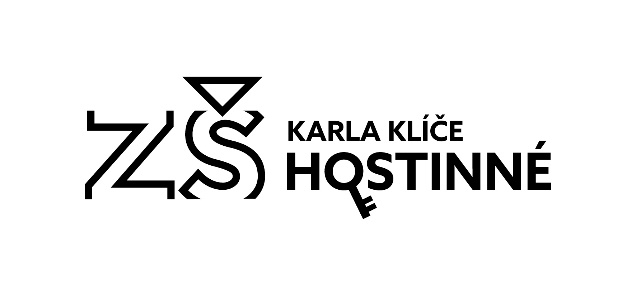    	                                                              Základní škola Karla Klíče HostinnéORGANIZACE ŠKOLNÍHO ROKU 2018/20193. 9. 2018 - zahájení vyučování28. 9. 2018 - státní svátek29. 10. a 30. 10. 2018 - podzimní prázdniny22. 12. 2018 až 2. 1. 2019 - vánoční prázdniny3. 1. 2019 a 4. 1. 2019 – ředitelské volno (uzavřena ZŠ i ŠD)7. 1. 2019 - zahájení výuky v roce 201931. 1. 2019 - konec 1. pololetí, vydávání výpisu z vysvědčení za 1. pololetí1. 2. 2019 - pololetní prázdniny4. 2. až 10. 2. 2019 - jarní prázdniny18. 4. 2019 - velikonoční prázdniny19. 4. 2019 – státní svátek22. 4. 2019 - velikonoční pondělí (svátek)12. a 13. 4. 2019 - zápis do 1. tříd základní školy1. a 8. 5. 2019 – státní svátek20. 6. 2019 - schůzka rodičů budoucích prvňáčků28. 6. 2019 - konec 2. pololetí, vydávání vysvědčení za 2. pololetí28. 6. 2019 – slavnostní předávání vysvědčení vycházejícím žákům (od 9.00 v klášteře)1. 7. až 31. 8. 2019 – hlavní prázdniny